LIKOVNA UMETNOST, PETEK, 8. MAJ 2020UPAM, DA IMAŠ KAKŠNO KREDO ZA RISANJE ZUNAJ PO ASFALTU.POGLEJ, KAJ BI LAHKO USTVARJAL/A: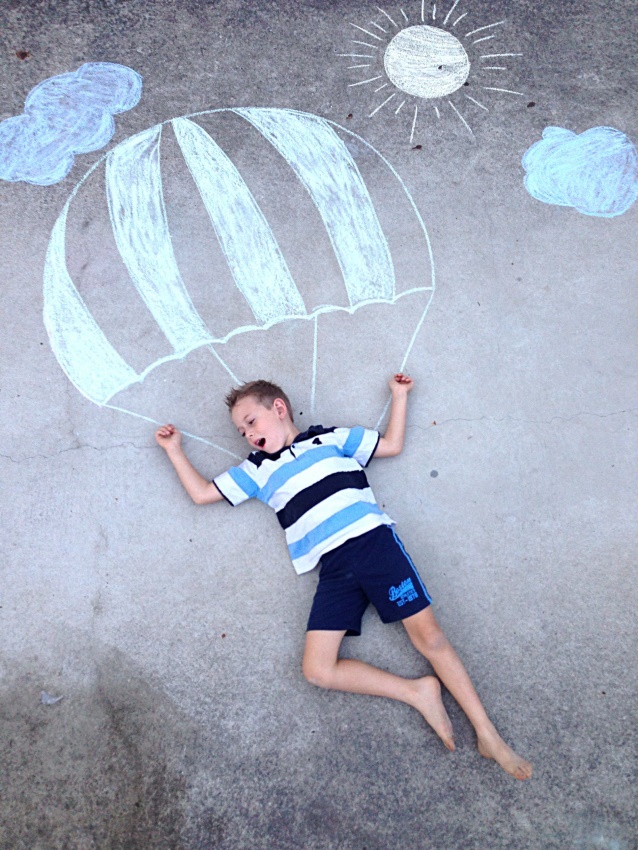 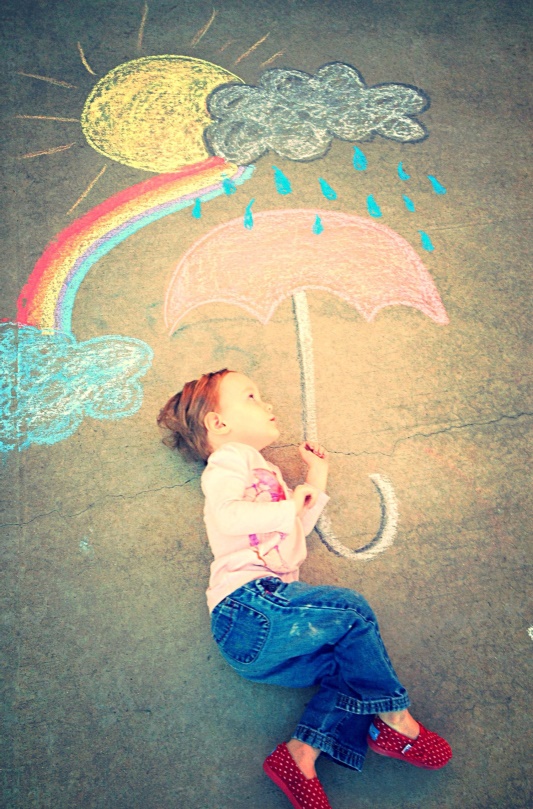 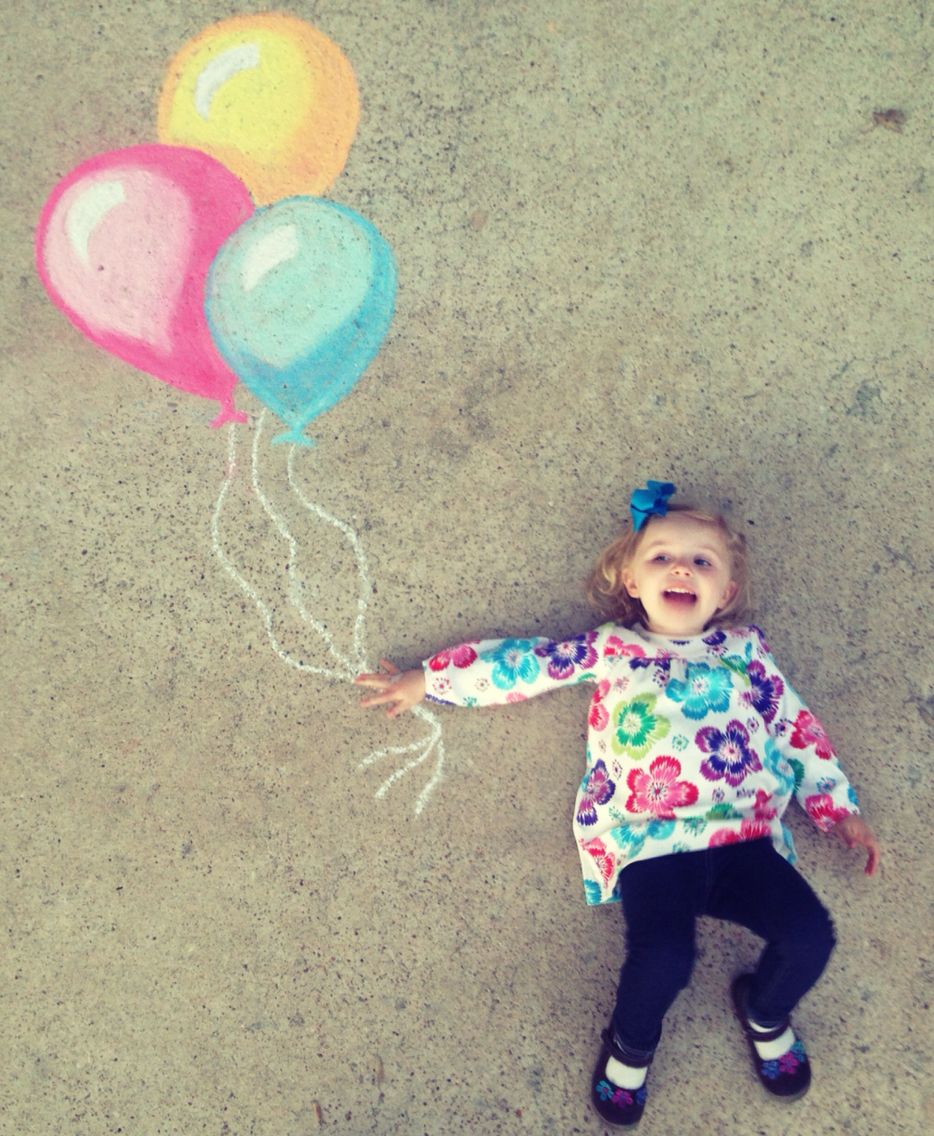 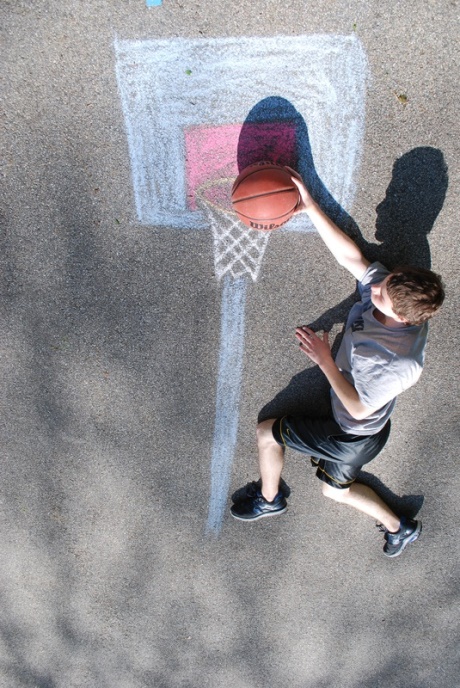 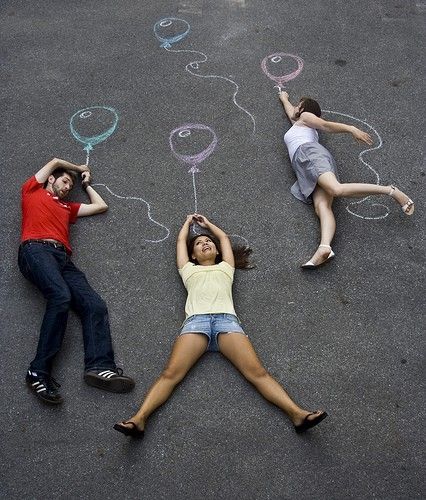 ŠE VEČ IDEJ LAHKO POIŠČEŠ NA SPLETNI POVEZAVI: https://www.google.com/search?q=chalk+drawing+outside&safe=active&client=firefox-b-d&source=lnms&tbm=isch&sa=X&ved=2ahUKEwjipoaWxKLpAhXIG5oKHRP8C1QQ_AUoAXoECAwQAw&biw=1366&bih=632#imgrc=mD5R5aOwS0IgKM&imgdii=sHitLVlPhzPCKMNIMAŠ KRED?IMAŠ FLOMASTRE, VODENE BARVICE?ZLEPI SKUPAJ KARTONE ALI VEČJE LISTE ALI PROSI ZA KAKŠNO STARO RAZTRGANO RJUHO. TUDI TO SO LAHKO PODLAGE ZA RISANJE.NAJBOLJ POMEMBNO PA JE: BODI USTVARJALEN/USTVARJALNA IN SE ZABAVAJ!